1- Colorie les mots intrus.Papy chien met la veste au soleil.« Wouf ! Plouf ! » dit Bob.«  C’est toi qui a changé mon petit déjeuner ?- Je n’ai plus la rage d’aller déchirer le petit déjeuner des autres » soupire Papy chien.2- Qui dit quoi ? Relie chaque bulle au bon personnage.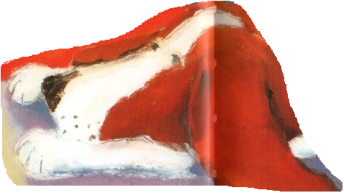 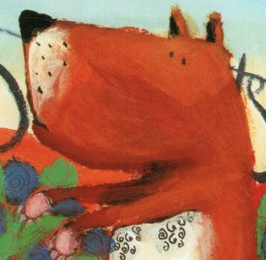 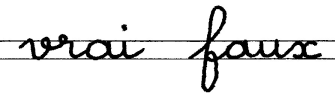 3- Écris vrai ou faux.Je fais la sieste à l’école avec les petits.Un voleur a chipé le petit déjeuner de Bob.Papy chien dort au soleil.Papy chien est très jeune.Bob est en colère.Papy chien est le voleur de petit déjeunert.4- Sépare les mots et recopie la phrase..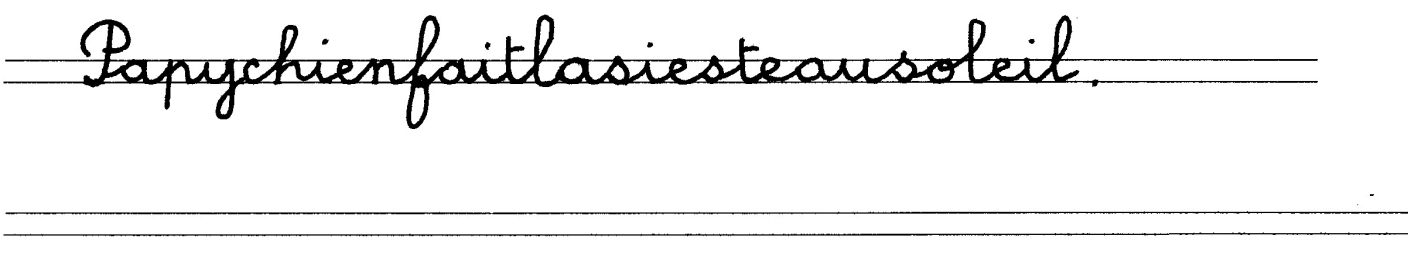 